RELATÓRIO DE ATIVIDADE DO MUNICÍPIO DE:ETAPA DO PLANO DE TRABALHO:DATA:ATIVIDADE REALIZADA:DESCRIÇÃO DA ATIVIDADE:COMPROVAÇÃO FOTOGRÁFICAANEXO Nº DESCRIÇÃO: ANEXO Nº DESCRIÇÃO: ANEXO Nº DESCRIÇÃO: LOGOMARCA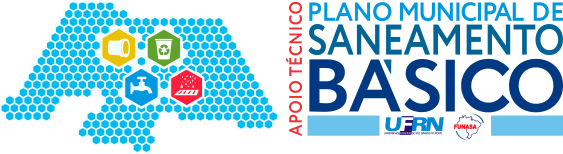 FOTODESCRIÇÃO